Základní škola a Mateřská škola  Frenštát pod Radhoštěm, Záhuní  408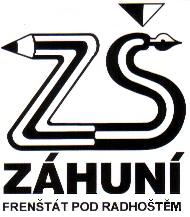   Zápis žáků do 1. tříd                 na školní rok 2021/2022na ZŠ Záhuníod 7. 4. do 9. 4. 2021Zápis je určen pro děti narozené v době od 1. 9. 2014 do 31. 8. 2015 a pro děti, kterým byl povolen v loňském školním roce odklad povinné školní docházky. Žádost o přijetí k základnímu vzdělávání se podává elektronicky. Tato elektronická žádost k vyplnění a podrobnější informace k podání žádosti jsou  zveřejněny na webových  stránkách školy  -  www.skolafren.czMěsto Frenštát p.R. stanovilo vyhláškou č.8/2005 Základní škole a Mateřské škole Záhuní 408 školský obvod takto:A.Havleny, Dolní, Dvořákova, Fr. Horečky, Horečky, Janáčkova, Jandovo stromořadí, Kalusova, Ke Stadionu, Křižíkova, Lesní, náměstí Míru, Na Nivách, Niva, Okružní, Pod Můstky, Pod Šenkem, Podkopčí, Příčnice, Rožnovská, Šibenky, Školská čtvrť, U Siberie, Vávrova, Vodní, Záhuní, Závodí Ing. Josef Stieborský, ředitel školyKontakty: sekretariat@skolafren.cz; 595 532 670                 radmila.matusova@skolafren.cz; 723 505 239 – zástupce ředitele pro 1. stupeň